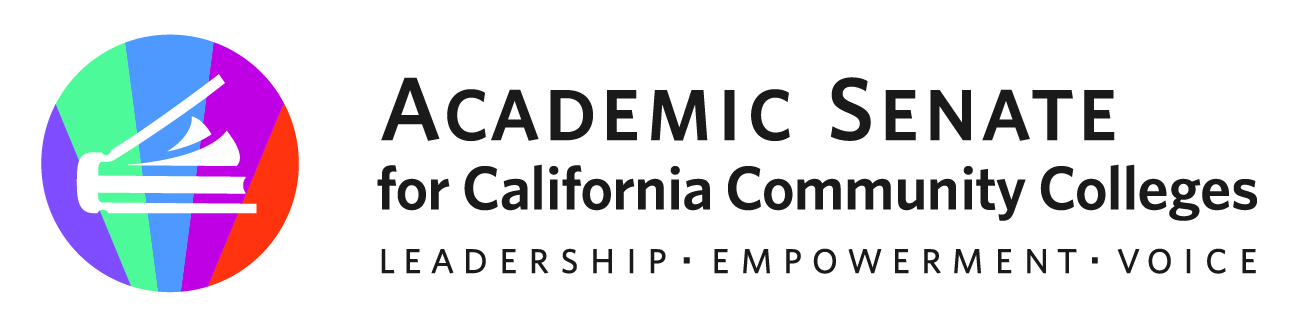 ASCCC CURRICULUM COMMITTEE January 31, 2022 AGENDACall to Order and Adoption of the AgendaApprove the minutes from November 10, 2021 Curriculum Regional Planning Resolutions for Spring 2022 Cross Listing (Sarah’s Draft) Discuss Potential In Person Meeting (March?) or virtual work day on curriculum website and CI planning Curriculum Institute Planning Title FinalizationThemes/Strands General Session Ideas Breakout Ideas Timelines Draft Outline to ASCCC Exec- March 2022First Draft to Exec- April 2022 Final Draft to Exec- May 2022 Other Future Meetings Adjournment Status of Previous Action ItemsIn Progress (include details about pending items such as resolutions, papers, Rostrums, etc.)9.02 S21 Develop a Rubric for Ethnic Studies Courses and Ethnic Studies Competencies 9.06 S21 Develop a Rubric for Ethnic Studies Courses for the CSU General Education Area F 9.07 S21 Defining Ethnic Studies and its Four Core Disciplines9.09 S21 Reinstatement of Non-substantive Revision Category for the Program and Course Approval Handbook Completed (include a list of those items that have been completed as a way to build the end of year report). Curriculum Regionals October 2021 Rostrum November 2021 Moving the Needle: Equity, Cultural Responsiveness,and Anti-Racism in the Course Outline of RecordASCCC Plenary Presentations November 2021 All things Ethnic Studies The Role of Senates in General Education ASCCC Resolution 9.01	F21 Adding Culturally Responsive Curriculum, Equity Mindedness and Anti-Racism to Course Outline of Record (COR) Requirements in Title 5